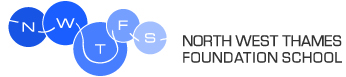 FY1 General SurgeryIt is important to note that this description is a typical example of your placement and may be subject to change.PlacementF1 General SurgeryThe departmentLower GI Surgery – 5 ConsultantsUpper GI Surgery - 4 ConsultantsEmergency Surgery- 1 ConsultantTrust & SiteChelsea and Westminster HospitalThe type of work to expect and learning opportunitiesUpper GI Surgery:Cannulation, bloods, organizing investigations, updating list.Taking history and examining patients,Prescribing fluids, medication safely.Writing on medical records accurately with plans of management.Communicating with patients, family of patient and colleagues.Learning how to prioritise and being organised.Educate patients effectively and medical students.weekend on calls 8am – 8pm sat-sun 1:8. No other oncallsWriting discharge summaries1 FY1 in upper GI surgeryLower GI Surgery:Consultant ward roundsRegistrar ward round every morningweekend on calls 8am – 8pm sat-sun 1:8. No other oncallsPre-op clerking Handover daily 8am ward round with registrar.radiology requestsprescribing surgical medicationsManage post-op complications, up to date record keeping. 1 FY1 in Lower GI SurgeryTeam – nurse/dieticianEmergency Surgery:On-call FY1    8am- 8pm Mon-FriClerk and presentMake own decisions about management under supervisionAmple opportunities to practice clinical skillsWard work FY1 730am- 430pm          Request investigations          Manage ward patients day to day          Communication and delegation          Teaching students          Theatre attendanceAmbulatory Care FY1 8am -1pmDaily WR with Mr Behar4 FY1’s in Emergency Firm 1:18 rotation with medicine thru a week of nights with 2 weeks off after incorporating annual leave and compensatory rest.Cover for 1 week annual leave for “elective FY1’s” once per rotation1:8 8am-8pm sat-sun weekend oncall with elective FY’sClinical Supervisor(s) for the placementMr. Nebil Behar, Mr Oliver Warren, Mr Evangelos EfthimiouMain duties of the placementAttend ward rounds and ensure all that is required regarding bloods, investigations are carried out throughout the day. Pre-op patients before going into theatre, whereby you can assist once a week.Typical working pattern in this placementTypical working pattern in this post :Lower GI:Mon: 8:00am handover ,ward round,           Tues: ward rounds  ( Consultant)      Wed:  pre op and theatre assisting   Thurs: ward roundFri: ward round  ( Consultant)      Sat:              Sun:             Upper GI:Monday-Friday: 7.30am pre-op clerking8am handover, 8.30am ward jobs then jobs, 16.00pm-18.00pm post-op ward round.On call requirements: 1:8 weekend day shifts Hold bleeps, new clerking, out of hours ward coverEmployer informationChelsea and Westminster Hospital NHS Foundation Trust.